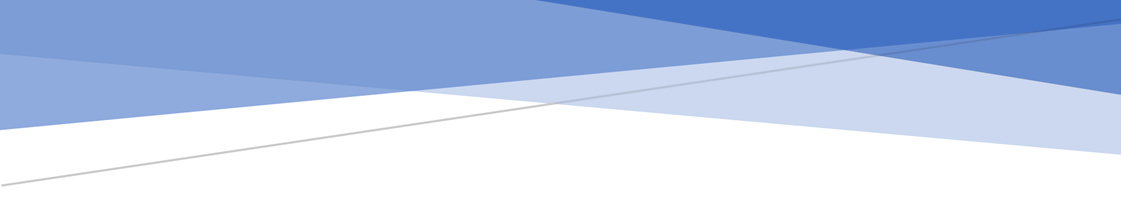 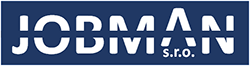 PORADENSKÁ ČINNOST POVĚŘENCE PRO OOÚSouhlasy se zpracováním osobních údajů ve školství

19. srpna 2021Jobman, s.r.o.				pověřenec pro ochranu osobních údajů p.o. MSK
Odpověď na dotaz vypracovali:	Ing. Michal Merta, MBA, MSc., LL.M
					JUDr. & Mgr. Eva Janečková
Vážení,Vzhledem k opakujícím se dotazům, které se týkají souhlasů se zpracováním osobních údajů ve školách, vydáváme tento metodický materiál, který obsahuje shrnutí vývoje, pohledu na tuto problematiku a vzorové souhlasy.V době, kdy nabylo Obecné nařízení (GDPR) účinnosti byl souhlas školami požadován pro širokou škálu oblastí. Jednalo se např. o souhlas se zveřejněním výsledků soutěží, se zpracováním osobních údajů vyzvedávající osoby, souhlas s předáním údajů žáků poskytovateli služeb – ubytovateli. Souhlasy obsahující tyto položky jsou někdy stále ještě používány. Jedná se především o položky:Praxe postupně většinu těchto souhlasů vyeliminovala, byl pro ně nalezen jiný zákonný titul podle čl. 6 Obecného nařízení (GDPR).K závěru, že souhlasy nemají v prostředí škol příliš místa, došlo i Ministerstvo školství. Ve své aktualizované metodice uvádí, že „škola zpracovává osobní údaje ve většině případů přímo za účelem plnění povinností, které jí stanoví právní předpisy, resp. ve veřejném zájmu nebo v oprávněném zájmu školy; zpracování osobních údajů na základě souhlasu ve smyslu Obecného nařízení (GDPR) je v prostředí škol zcela okrajové.“Nejčastěji tedy škola zpracovává osobní údaje na základě čl. 6 odst. 1 písm. c) Obecného nařízení (GDPR), tedy pro splnění právní povinnosti. Jedná se plnění právních povinností podle zákona č. 561/2004 Sb., o předškolním, základním, středním, vyšším odborném a jiném vzdělávání (školský zákon), ve znění pozdějších předpisů. „Zákonná povinnost má totiž přednost před postojem subjektu údajů. V případě zákonného zpracování souhlas subjektu údajů není potřebný ani relevantní; vyžadování souhlasu v takových případech by naopak mohlo být nezákonné. Je však třeba zohlednit, že plnění zákonné povinnosti může být uchopeno extenzivně (velmi široce) nebo restriktivně (úzce v mezích zákonné úpravy), přičemž zpracovávání osobních údajů na základě zákona by mělo být prováděno plně v souladu s účelem – nezpracovávat údaje v množství, v čase a rozsahu, který nepotřebuji.“Škola také zpracovává podle čl. 6 odst. 1 písm. b) Obecného nařízení (GDPR), tedy je-li to nezbytné pro splnění smlouvy, a také podle čl. 6 odst. 1 písm. e) Obecného nařízení (GDPR) - zpracování je nezbytné pro splnění úkolu prováděného ve veřejném zájmu nebo při výkonu veřejné moci.„Škola nebo školské zařízení jako správce osobních údajů musí vždy nejprve vyhodnotit, zda je pro ni zpracování konkrétních osobních údajů nezbytné a účelné, a zda nemůže dané údaje zpracovávat primárně na základě plnění právní povinnosti, veřejného zájmu či z jiného právního důvodu odůvodňujícího nezbytnost zpracování. Osobních údajů, které škola zpracovává bez takovýchto zákonných důvodů, tudíž k jejich zpracování musí mít souhlas subjektu údajů, je minimum. Zpracování osobních údajů na základě souhlasu je obecně ve školství ojedinělé. Příkladem špatné praxe, kdy škola nadbytečně vyžaduje souhlas se zpracováním osobních údajů, je např. situace, kdy je vyžadován souhlas pro zveřejnění jména a příjmení žáků účastnících se za školu soutěží a olympiád, či pro zveřejnění výtvarných děl žáků v prostorách školy. Konečně, je třeba nezaměňovat udělení souhlasu ke zpracování osobních údajů pro konkrétní účely s plněním informační povinnosti správce údajů. V praxi škol se totiž ukázalo, že příčinou vyžadování nadbytečných až nesmyslných souhlasů je často absence informací pro rodiče, kdy souhlas de facto plní roli informační povinnosti.V praxi se tedy ukazuje, že nejčastějším účelem (často také jediným), pro nějž je třeba získat souhlas se zpracováním osobních údajů, je zpracování fotografií.Fotografie a audio a videozáznamyK problematice se vyjádřil Úřad pro ochranu osobních údajů (ÚOOÚ). V tomto stanovisku ÚOOÚ uvedl, že „V případech pořizování a zveřejňování reportážních fotografií z činnosti školy (situační záběry z vyučování, soutěží, dílen, veřejných vystoupení žáků apod.) se nejedná primárně o problematiku ochrany osobních údajů, ale o ochranu soukromí, tj. o postup podle ustanovení § 84 a násl. občanského zákoníku, která upravují pořizování a používání podobizny. Souhlas se zpracováním osobních údajů k „ilustračním“ snímkům tedy není třeba vyžadovat. Získání svolení zákonných zástupců dítěte se šířením jeho podoby podle § 85 občanského zákoníku lze však zejména v případě zveřejňování detailních záběrů doporučit“, a to zejména jsou-li fotografie zveřejňovány na sociálních sítích, které mají funkci rozeznávání obličeje, umožňují sdílení, lajkování apod. Fotografie při takovém zveřejnění žije vlastním životem a není možné ovlivnit, jak bude využita či zneužita.„Jsou-li fotografie zveřejněny v souladu s občanským zákoníkem, není porušením povinností při zpracování osobních údajů ani připojení stručných doprovodných informací v tisku či na webu školy zveřejněných z důvodu propagace slušného chování a šíření povědomí o vhodných, správných a slušných způsobech společenského chování a mezilidských vztahů v rámci školní výuky i výchovy mimoškolní.  Jedná se obvykle o kratší zprávy jako např. „Hanička s Evičkou nám pomohly vyzdobit třídu.“, „Vojtěch Novák z 8. C získal pěkné druhé místo na chemické olympiádě.“ či „Starosta města poděkoval našemu žáku Liboru Novákovi za příkladné chování v situaci, kdy na koupališti zachránil tonoucí spolužačku.“ Přirozeně všechny takové popisy mohou být doprovázeny fotografií (viz předchozí odstavec)“.Z výše uvedeného vyplývá, že hranice mezi výše uvedenými situace může být velmi tenká, je proto třeba být pozorní a zveřejnění každé fotografie zvážit. Odborníci doporučují jako klíč využít nikoli, „co je na fotografii, ale k jakému účelu byla pořízena – jestli má za cíl ukazovat činnost školy, nebo konkrétního klienta. Na závěr je nutné dodat, že existují i situace, kdy je pravidlo pro získání souhlasu prolomeno. Jedním z příkladů může být situace, kdy jsou videozáznam nebo fotografie pořizovány v souladu s občanským zákoníkem pro úřední účely, např. při styku s rodiči v souvislosti s řešením stížností, závažných výchovných nebo vzdělávacích otázek spojených s konkrétním žákem apod.Dalším oprávněným zásahem do soukromí (tedy povoleným zpracováváním osobních údajů, jejich pořízením nebo použitím) jsou tzv. vědecké, umělecké nebo zpravodajské licence (např. oprávnění novináře natáčet i bez souhlasu). Jako příklad lze uvést pořizování fotografií z veřejných akcí pořádaných školou pro novinářské či reportážní účely (např. do školních novin nebo místního zpravodaje). Na výše uvedené účely zpracování, pro něž byl dříve získáván souhlas, jsou tedy v současné době nahlíženy následujícím způsobem:ZÁVĚRYVždy dobře zvažovat, jaké fotografie a na jakých místech budou zveřejňovány (sociální sítě, webové stránky, nástěnka….) a v souvislosti s tím, požadovat svolení podle občanského zákoníku nebo i souhlas podle Obecného nařízení (GDPR).Svolení podle občanského zákoníku může být uděleno i konkludentním způsobem (pózování, úsměv do kamery apod.).Fotografie by neměly být dehonestující.DOPORUČENÍ 1. Využívat pouze námi připravené souhlasy.2. Pokud klient nebo jeho opatrovník požádá o neuveřejnění fotografie nebo o stažení již zveřejněné fotografie, vyjít této žádosti vstříc, pokud je to možné.Zřizování e-mailových účtůV souvislosti s distanční výukou školy přistoupily k tomu, že zřídily pro své žáky e-mailové účty. Tyto e-mailové účty mohou být využity k autorizaci pro přihlášení k online nástrojů pro výuku (Teams, ZOOM, Google Meet) nebo pouze pro komunikaci vyučujících se žákem pomocí e-mailu (provozovaného Seznam, Google, apod.). Zřízené e-mailové účty přetrvaly a jsou využívány i při prezenční výuce a jsou zřizovány i nově příchozím žákům a studentům.Běžné postupy jsou: škola zřídí žákům e-mailové účty sama, škola vydá pokyny pro rodiče, kteří zřízení provedou sami a nemají možnost se od těchto pokynů odchýlit.rodiče (nebo oprávněná osoba) provedou/e zřízení e-mailů sami, a to v podobě dle svého uvážení. Následně rodiče (nebo oprávněné osoba) musí zaslat takový název e-mailové adresy škole (příslušnému učiteli) s tím, že souhlasí s využitím dané e-mailové adresy. … jiné …Je třeba také upozornit na skutečnost, že v případě týmové komunikace pomocí e-mailu (kdy se pracuje v týmu) není možné jednotlivé e-mailové adresy utajit, názvy e-mailových účtů mohou být ostatním žákům zpřístupněné.  Škola proto nemůže garantovat, že e-mailové adresy budou utajeny.Ať už škola trvá na tom, že bude účty zřizovat sama, nebo je nechá na rodičích, je nutno vzít na vědomí, že poskytovatelé platforem se mohou snažit, někdy i nelegálně, využít osobní údaje pro byznys a marketing. Poskytovatelé služeb, které jsou zdarma, také mohou v rámci své marketingové strategie sledovat chování uživatele (např. je – li osoba přihlášena do svého e-mailu a vyhledává něco ve vyhledávačích, může na něj následně být cílena personalizovaná reklama).DOPORUČENÍ1) Využívat námi připravené souhlasy, a pokud je to možné, neprovádět činnosti, které neodpovídají podle školského zákona činnosti základní umělecké školy.2) Udržovat tzv. Informační memorandum aktualizované.3) Doporučujeme při zakládání názvů e-mailových adres používat zkrácené formy jména a příjmení.  A to například podle určitého klíče, např. 3 písmena příjmení a 3 písmena jména, takže místo e-mailu Michal.Novak@skola.cz bude vytvořen e-mail novmic@doménaškoly.cz. Může se stát, že některá takto vytvořená uživatelská jména mohou být stejná. V tomto případě bude uživatelské jméno upraveno tak, že k takovému jménu bude přidána např. číslovka, výsledné  novmic1@doménaškoly.cz. Tím bude umožněno dostatečně odlišit jednotlivé žáky s podobnými nebo stejnými jmény. Kromě zachování bezpečnosti se také škola vyhne nutnosti získávat souhlasy zákonných zástupců. Počet jednotlivých písmen pro jméno a příjmení je volitelný, číslo 3 je pouze ilustrativní, každá škola si může zvolit jiný počet.Tento postup doporučujeme také proto, že údaje, které o žákovi do e-mailu uvede - jeho jméno, příjmení, případně další osobní údaje zapsané v registračním formuláři zakládaného e-mailu – mohou být zpracovávány třetí osobou mimo EU.  Osobní údaje tedy mohou být díky využité technologii (zejména cloudů) předávány mimo Evropskou unii (EU), konkrétně do USA, kde je podle Evropského soudu nižší úroveň ochrany osobních údajů.Rozhodně doporučujeme se vyhnout vytváření názvů e-mailových adres v podobě jméno.příjmení@doménaškoly.cz. S pozdravemTým pověřence pro ochranu osobních údajůPříloha č. 1Příloha č. 2Příloha č. 3Osobní údajÚčel zpracováníPortrétní fotografie žáka (podobizna) a dokumentační fotografie (v souladu s § 84 OZ) Webové stránky školy, webové stránky tříd.Portrétní fotografie žáka (podobizna) a dokumentační fotografie (v souladu s § 84 OZ)Školní kronika, nástěnky ve škole, školní publikace a ročenky, prezentace činnosti školy (propagace školy).Jméno, příjmení, třída žáka, rok narození, dosažené výsledkyInformování o školních a mimoškolních akcích (soutěže, olympiády, sportovní, kulturní a umělecké akce) na webu školy a tříd, propagačních materiálech školy, školních publikacích, výročních zprávách a nástěnkách (škola, zřizovatel) a jiných veřejně dostupných prostorách ve škole a v rámci ocenění úspěšných žáků u zřizovatele školy.Jméno, příjmení, třída žáka, rok narození,Vystavení školních prací v prostorách školy a na akcích pořádaných školou.Jméno, příjmení, třída, rok narozeníPřihlášky a evidence (seznamy) na aktivity školy - plavání, dopravní hřiště, školy v přírodě, lyžařský kurz, přihlášení do soutěží, přehled výchovně vzdělávací práce (záznamy).Jméno, příjmení, třída, datum narození, bydlištěPoskytnutí těchto údajů ubytovacím zařízením v souvislosti s organizací výjezdních aktivit školy, např. škol v přírodě, lyžařských výcviků, adaptačních pobytů, školních výletů, mediálních kurzů, exkurzí.Jméno, příjmení, třídaPřihlášky do soutěží.Jméno, příjmení, e-mail zákonného zástupceZasílání informací o dostupných aktivitách školy (např. besedy, prezentační aktivity, otevřené hodiny pro zákonné zástupce).Osobní údajÚčel zpracováníPortrétní fotografie žáka (podobizna) a dokumentační fotografie (v souladu s § 84 OZ) Webové stránky školy, webové stránky tříd.Zůstává nutnost souhlasu.Portrétní fotografie žáka (podobizna) a dokumentační fotografie (v souladu s § 84 OZ)Školní kronika, nástěnky ve škole, školní publikace a ročenky, prezentace činnosti školy (propagace školy).Zůstává nutnost souhlasu.Jméno, příjmení, třída žáka, rok narození, dosažené výsledkyInformování o školních a mimoškolních akcích (soutěže, olympiády, sportovní, kulturní a umělecké akce) na webu školy a tříd, propagačních materiálech školy, školních publikacích, výročních zprávách a nástěnkách (škola, zřizovatel) a jiných veřejně dostupných prostorách ve škole a v rámci ocenění úspěšných žáků u zřizovatele školy.Zůstává nutnost souhlasu (pokud se nejedná o zpravodajskou licenci či jiné zveřejnění podle občanského zákoníku).Jméno, příjmení, třída žáka, rok narození,Vystavení školních prací v prostorách školy a na akcích pořádaných školou.Jedná se o oprávněný zájem školy prezentovat svou činnost, zároveň o veřejný zájem – škola má dokladovat svou činnost v průběhu rokuSOUHLAS NENÍ TŘEBA.Jméno, příjmení, třída, rok narozeníPřihlášky a evidence (seznamy) na aktivity školy - plavání, dopravní hřiště, školy v přírodě, lyžařský kurz, přihlášení do soutěží, přehled výchovně vzdělávací práce (záznamy).Je nutné rozlišovat souhlas s účastí na akci a souhlas se zpracováním osobních údajů. Jestliže dá zákonný zástupce souhlas k účastí žáka/dítěte na dané akci, souhlasí zároveň s předáním osobních údajů, protože účast není bez takového předání možná. Platí v případě, že o tomto byl zákonný zástupce informován.SOUHLAS NENÍ TŘEBA.Jméno, příjmení, třída, datum narození, bydlištěPoskytnutí těchto údajů ubytovacím zařízením v souvislosti s organizací výjezdních aktivit školy, např. škol v přírodě, lyžařských výcviků, adaptačních pobytů, školních výletů, mediálních kurzů, exkurzí.Je nutné rozlišovat souhlas s účastí na akci a souhlas se zpracováním osobních údajů. Jestliže dá zákonný zástupce souhlas k účastí žáka/dítěte na dané akci, souhlasí zároveň s předáním osobních údajů, protože účast není bez takového předání možná. Platí v případě, že o tomto byl zákonný zástupce informován.SOUHLAS NENÍ TŘEBA.Jméno, příjmení, třídaPřihlášky do soutěží.Je nutné rozlišovat souhlas s účastí na akci a souhlas se zpracováním osobních údajů. Jestliže dá zákonný zástupce souhlas k účastí žáka/dítěte na dané akci, souhlasí zároveň s předáním osobních údajů, protože účast není bez takového předání možná. Platí v případě, že o tomto byl zákonný zástupce informován.SOUHLAS NENÍ TŘEBA.Jméno, příjmení, e-mail zákonného zástupceZasílání informací o dostupných aktivitách školy (např. besedy, prezentační aktivity, otevřené hodiny pro zákonné zástupce).Souhlasem je samotné předání kontaktních údajů pro tento účel (nezbytná je informace předaná zákonnému zástupci). Formalizovaný souhlas není nutný. Tady je souhlas zapotřebí, ale je vyjádřen jinou formou než písemnou, ale je možné ho zapracovat do formuláře.